Черемнова Екатерина Михайловнавоспитатель  МБОУ «Краснояровская средняя школа №30 им.Героя России А.Галле» - структурное подразделение детский сад «Лесовичок»630533 Новосибирская обл., Новосибирский район, п.Красный Яр д.27e-mail: cheremnova.ekaterina@mail.ru***Краткая аннотация. Данное интегрированное занятие раскрывается эффективность организации образовательной деятельности, способствующая развитию общения между детьми путем разных видов деятельности. Конспект разработан для детей среднего дошкольного возраста и посвящен закреплению знаний геометрических фигур (круг, квадрат, прямоугольник, треугольник) и основных цветов, знаний числового ряда, умений ориентироваться на плоскости листа. В процессе занятия педагог учить правилам добрых взаимоотношений в коллективных играх, совместной деятельности, создает условия для развития логических компонентов мышления, развития памяти, активизирует речь.Ключевые слова: интегрированное занятие, геометрические фигуры (круг, квадрат, прямоугольник, треугольник),  больше, меньше, одинаково, дидактическая игра, развитие речи. Интегрированное занятие средняя группа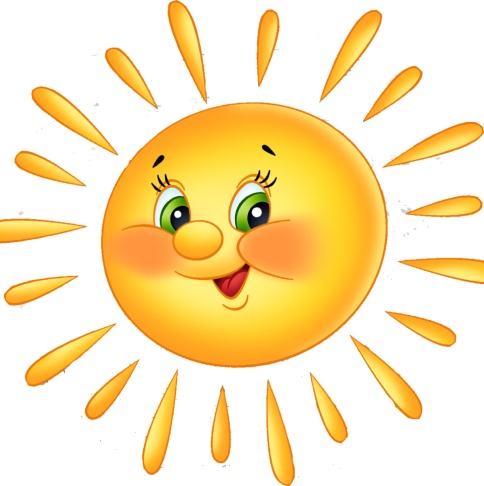                                            «С солнышком играем, весну встречаем»Участники: дети средней группы, воспитатель.Интеграция образовательных областей:  познавательное, речевое, художественно-эстетическое, физическое развитие.Цель: создать развивающую речевую среду, вызвать у дошкольников желание общаться, обогащать словарь прилагательными, формировать грамматические и математические  навыки. Выявление знаний у детей на конец учебного года.Задачи:1.Закрепить умение считать до 5, соотносить цифры с количеством предметов.2.Закрепить представление о геометрических фигурах: умение различать геометрические фигуры.3.Закрепить представления о насекомых, животных, овощах, фруктах.4.Закрепить знания о временах года, суток.5.Активизировать словарный запас детей.6. Создавать условия для развития логического мышления, сообразительности, внимания.7. Воспитывать самостоятельность, умение понимать задачу и выполнять её.8. Воспитывать любознательность, познавательный интерес, доброту, желание помогать.Виды деятельности: игра, общение.Материал и оборудование: Картины осень и зима, карточки-цифры, фигурки домашние и дикие животные, фланелевые фрукты и овощи, фланелевые насекомые, геометрические карты, геометрические фигуры, образец рисунка (соединение по точкам - подснежник), солнце с лучиками, карточки для составления предложений, смайлики. Дети стоят по кругу. Воспитатель: Ребята, сегодня к нам пришли гости посмотреть, какими вы стали взрослыми, вежливыми, внимательными, дружными и чему научились за год. Давайте вместе скажем им «Доброе утро!».   Чтобы наше занятие было успешным, мы, конечно же, его начнем с хорошего настроения.«Слева друг и справа друг,Очень дружный общий круг.Крепко за руки держитесь,И друг другу улыбнитесь». Доброе Утро!Х О Д   З А Н Я Т И ЯВоспитатель: Ребята, скажите какое сейчас время года?Дети: ВеснаВоспитатель: Какое время года было?Дети: ЗимаВоспитатель: Какое время года будет?Дети: ЛетоВоспитатель: Какой сейчас весенний месяц?Дети: майВоспитатель: Какое время суток?Дети: Утро.Воспитатель: день недели сегодня пятница.Воспитатель: Ребята, а когда просыпается солнышко?Дети: Утром.Воспитатель: А что делает солнышко?Дети: Светит, греет, восходит, садится, освещает, ослепляет, пригревает.Воспитатель: Ребята слышите, кто-то стучится тук-тук (воспитатель открывает шторы). К нам в окно постучалось солнышко. Ребята, а чего у солнышка не нет?Дети: лучиковВоспитатель: Вот почему оно грустное и ярко не светит. Мы должны помочь нашему солнышку, чтобы появились лучики, мы должны выполнить несколько заданий. Поможем нашему солнышку?Дети: да***З А Д А Н И Е №1 «Вопрос-ответ» (по картинке)Какая погода весной? (погода весной теплая, иногда идет дождь) Как выглядит небо весной? (небо весной голубое) Чем покрыта земля весной? (земля покрыта травой) Изменение в жизни растений весной? (на деревьях появляются листья) Изменения в жизни птиц? Весной прилетают птицы – скворцы, кукушки, трясогузки, соловьи, соловьи, журавли, дикие утки и гуси. Птицы вьют гнезда. Как называются такие птицы? - «Перелетные».Изменения в жизни животных? Весной заяц меняет шубку, медведь и ежик просыпаются. Одежда детей весной? Дети надевают кроссовки, легкие курточки. Занятие детей весной? Играю, сажают растения, деревья. 	Картинка «Дети играют в футбол» составить предложение. Воспитатель: Молодцы ребята! Ответили на все вопросы. ЛУЧИК – 1 (прикрепляем к солнышку) ***З А Д А Н И Е №2 (фрукты – овощи)Воспитатель: ребята, что вы видите на фланелеграфе?Дети: фрукты и овощиВоспитатель: где растут фрукты? (на дереве), овощи? (на земле).Воспитатель: Ребята, рабочий, который изготавливал эту продукцию для нас, допустил ошибку при распределении фруктов и овощей. Посмотрите на верхнюю полочку, что за ошибку он допустил? найдите ошибку на нижней полочке?игра «один, два, пять» назвать фрукты и овощи в единственном и во множественном числе 1 – банан, 2 – банана, пять – бананов 1 – помидор, 2 – помидора, 5 помидоров и т.д.            игра «назови цвет, форму, вкус» будем использовать в речи прилагательные Яблоко, какое? (круглое, красное, кислое, сладкое, сочное, полезное)  Огурец, какой? (зеленый, овальный, сладкий, соленый) и т.д.игра «назови ласково» назвать существительные в уменьшительно-ласкательными суффиксамияблоко – яблочко, банан – бананчик помидор – помидорчик, огурец – огурчик и т.д.игра «какой сок?»сок из яблок – яблочный  сок из моркови – морковный и т.д.игра «закончи предложение»Мама помыла фрукты, чтобы сварить компот, варенье, джем.Мама помыла овощи, чтобы сделать салат, сварить суп.игра «составь предложение из слов» «Лимон, весит, ветка, на»«Помидор, лежит, куст, под»ЛУЧИК – 2 (прикрепляем к солнышку) ФИЗМИНУТКА "Солнышко"Вот как солнышко встает,Выше, выше, выше.		(Поднять руки вверх. Потянуться)К ночи солнышко зайдетНиже, ниже, ниже.		(Присесть на корточки. Руки опустить на пол)Хорошо, хорошо,Солнышко смеется.А под солнышком намВесело живется.		(Хлопать в ладоши. Улыбаться)***З А Д А Н И Е №3 «Дикие и домашние животные»Воспитатель: Ребята, посмотрите, что за фигурки на макете?Дети: животныеВоспитатель: Какие животные? Дети: дикие и домашниеВоспитатель: почему они называются дикими? домашними? Воспитатель: Как вы думаете, могут они находиться все вместе?Дети: нетВоспитатель: давайте скорей, чтобы не случилось беды, мы их разделим и исправим ошибкуДети берут по одной фигурке  и размещают их на разные стороны (диких в лес; домашних в домик.волк – он дикое животное, живет в лесу, в норе-логове. лошадь – домашнее животное,  живет в конюшне. Воспитатель: вот мы и вернули всех животных в места их обитания.Воспитатель: Ребята,  у животных есть детеныши? Дети: ДаВоспитатель: Назовите детеныша лошади? жеребенок и т.д.Воспитатель: перечислите сказки, 	где герой сказки ВОЛКДети: (Рукавичка, колобок, теремок, волк и семеро козлят, три поросенка, зимовье зверей, красная  шапочка, волк и лиса, доктор Айболит).ЛУЧИК – 3Игра «ТРЕНЕРОВКА ПАМЯТИ» (работаем кистью)КулакРеброЛадонь***Дети присаживаются за рабочие места З А Д А Н И Е №4 «Математический ручеек»1. Посчитайте, сколько раз я ударю в барабан, и найдите цифру, которой мы обозначим количество ударов? 3            					поставим на наборное полотно2.Найдите цифру, которой мы обозначим количество гостей? 2 поставим на наборное полотно3.Найдите цифру, которой мы обозначим сколько пальчиков на одной руке? 5 поставим на наборное полотно4.Найдите цифру, которой мы обозначим количество одуванчиков? 4 поставим на наборное полотно5.Посмотрите вокруг и найдите цифру, которой мы обозначим количество часов в игровой? 1 										поставим на наборное полотноВоспитатель: Сейчас ребята, выложите у себя на полотне  математический ручеек, правильный числовой ряд (от меньшего к большему).ЛУЧИК – 4***З А Д А Н И Е №5 «Геометрическая карта»Наборное полотно с геометрическими фигурами (дети по заданию воспитателя расставляют геометрические фигуры)Вопросы детям: - что можно составить из двух полукругов?- что можно составить из двух квадратов?- что можно составить из двух треугольников?- что можно сказать о квадрате?- чем отличается круг от прямоугольника?ЛУЧИК – 5ПАЛЬЧИКОВАЯ ГИМНАСТИКАМного ль нам ребята надо,Для умелых наших рук.Нарисуем два квадрата,А на них огромный круг,А потом еще кружочек.Треугольный колпачок.Вот и вышел очень, очень,Развеселый чудачек.***З А Д А Н И Е №6      Задача «Насекомые»Закройте глаза, представьте, что мы в лесу, слышите: поют птички, деревья листвой шумят. А теперь откройте глаза. Ребята, перед нами полянка. Воспитатель: что вы видите на наборном полотке?Дети: стрекозы и жукВоспитатель: скажите, сколько стрекоз на полянке?  Дети: триВоспитатель: назовите цифру с помощью, которой обозначим количество стрекоз?Дети: 3Воспитатель: сколько жуков?Дети: одинВоспитатель: назовите цифру с помощью, которой обозначим количество жуков?Дети: 1Воспитатель: С помощью какого знака мы решим эту задачу? Дети: +Воспитатель: Чтобы найти ответ этой задачи мы используем знак? Дети: =Воспитатель: какое решение задачи получилось? 3 + 1 = 4Воспитатель: скажите ответ этой задачи? Дети: на полянке 4 насекомых ЛУЧИК – 6***З А Д А Н И Е № 7 «Подснежник»У вас у каждого есть листочек, на нем что-то нарисовано и написаны цифры. Задание: Надо соединить цифры от 1 до 5 по порядку прямыми линиями и посмотрим что получиться (подснежник) Воспитатель: что за цветок у вас получился? Дети: подснежникиВоспитатель: когда он появляется? Дети: весной Воспитатель: Смотрите, наше солнышко засияло всеми своими лучиками, а у вас расцвели подснежники.Карандаши (зеленый и синий) – Ребята, если вам занятие понравилась раскрасть подснежник зеленым цветом, если были сложности или что-то не понравилось синим цветом.ЛУЧИК – 7Воспитатель: Ребята, сколько мы прикрепили лучиков к нашему солнышку?Дети: 7Воспитатель: Посмотрите,  как светло стало в нашей группе от лучиков, которые мы с вами прикрепили нашему солнышку. Какие удивительно красивые ваши цветы - подснежники! Я надеюсь, вы всегда будете отзывчивыми, и будете помогать всем, кто нуждается в  вашей помощи.СОЛНЫШКО ДАРИТ ВСЕМ ВЕСЕЛЫЕ СМАЙЛИКИСписок литературных источников:1. В.П.Новикова «Математика в детском саду» конспекты занятий 4 – 5лет, Издательство: мозаика-синтез; 80стр., 2011г.2. Губанова Н.Ф. «Развитие игровой деятельности. Система работы в средней группе». (М: Мозаика-Синтез. 2011.3. Гербова В. В. Развитие речи в детском саду: Старшая группа. — М.: МОЗАИКА-СИНТЕЗ, 2016,- 144с.4. Е.И.Касаткина «Дидактические игры для детей раннего возраста», учебно-методическое пособие для реализации комплексной образовательной программы «Теремок» М.: ИД «Цветной мир», 2018.  5. Л.Г.Селихова «Ознакомление с окружающим миром и развитие речи». Интегрированные занятия.  Для работы с детьми 5 – 7 лет. Изд.Мозаика-Синтез. 6. М.Н.Султанова «Путешествие в страну математики. Методическое пособие для воспитателя средней группы детского сада». – Издательство: Вентана-Граф, 2011 год.